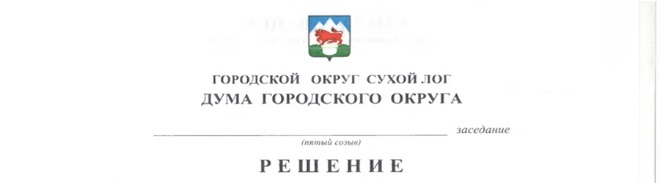 от 21.01.2016г №407-РДг. Сухой ЛогОб информации Счетной палаты городского округа Сухой Лог  о результатах  проверки законности и результативности использования средств бюджета городского округа, направленных в 2014 году на реализацию подпрограммы «Экология и природопользование на территории городского округа Сухой Лог»Заслушав информацию председателя Счетной палаты городского округа Сухой Лог о результатах  проверки законности и результативности использования средств бюджета городского округа, направленных в 2014 году на реализацию подпрограммы «Экология и природопользование на территории городского округа Сухой Лог», Дума городского округа отмечает:Подпрограмма «Экология и природопользование на территории городского округа Сухой Лог» (далее – Подпрограмма) является составной частью муниципальной программы «Выполнение муниципальных функций, переданных государственных полномочий и обеспечение деятельности Администрации городского округа до 2020 года», утвержденной Постановлением Главы городского округа Сухой Лог от 25.10.2013 № 2245-ПГ. Целью Подпрограммы является обеспечение благоприятного состояния окружающей среды как необходимого условия улучшения качества жизни и здоровья населения, формирование экологической культуры населения городского округа Сухой Лог. В Решении Думы о бюджете на 2014 год бюджетные ассигнования на реализацию Подпрограммы запланированы в сумме 1 239 200 рублей, из них средства местного бюджета 1 055 000 рублей и средства из бюджета Свердловской области – 184 200 рублей. Фактически финансирование исполнено в сумме 1 144 535,72 рублей, что составляет 92 % от планового объема, в том числе целевые средства областного бюджета на обустройство источников нецентрализованного водоснабжения поступили в полном объеме. За счет бюджетных ассигнований, направленных на реализацию Подпрограммы, выполнены мероприятия по обустройству источников нецентрализованного водоснабжения в четырех сельских населенных пунктах, организован пункт приема отработанных ртутьсодержащих ламп, образующихся у населения,  проведен мониторинг загрязнения подземных и поверхностных вод и мониторинг загрязнения атмосферного воздуха в зоне влияния полигона твердых бытовых отходов, проведены лабораторные исследования воды в источниках нецентрализованного водоснабжения, получены гидрогеологические заключения об использовании трех родников, а так же организовано информирование населения через средства массовой информации по вопросам экологии.Рассмотрев результаты проверки и представленный Отчет Счетной палаты, Дума городского округа  РЕШИЛА:Информацию Счетной палаты о результатах  проверки принять к сведению.Рекомендовать Администрации городского округа Сухой Лог провести инвентаризацию источников нецентрализованного водоснабжения, находящихся на территории городского округа Сухой Лог, организовать работу  постановке на учет в казну городского округа Сухой Лог объектов нецентрализованного водоснабжения. Опубликовать настоящее Решение в газете «Знамя Победы» и на официальном сайте городского округа Сухой Лог.Контроль исполнения настоящего Решения возложить на постоянную комиссию по экономической политике, бюджету, финансам и налогам (Е.Г. Быков).Глава городского округа                                                                    С.К. Суханов Председатель Думы городского округа                                           В.С. Порядин